                                                   	                                                                                  شماره :................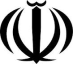 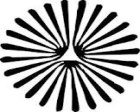                                                                             جمهوری اسلامی ایراندانشگاه پیام نور استان تهران                                          تاریخ :.................وزارت علوم و تحقیقات و فناوری مرکز/واحد...............................((قرارداد حق التدریس استاد مدعو))این قرارداد در تاریخ  ..............................  بین دانشگاه پیام نور مرکز/ واحد .......................................که در این قرارداد دانشگاه نامیده می شودبا نمایندگی ......................................................... به نشانی ...............................................................................................از یک طرف و خانم / آقای  ................................................... با مشخصات زیر که در این قرارداد مدرس نامیده می شود منعقد می گردد.  ماده1: موضوع قراردادموضوع قرارداد عبارت است ازتدریس ........................ واحد نظری و....................... واحد عملی و جمعاً ........................ ساعت در یک ترم تحصیلیتدریس دروس ..................................................................................................................................................................................................................................................... در نیمسال .............. سال تحصیلی ...................... در دوره کاردانی                کارشناسی ناپیوسته              کارشناسی پیوسته                کارشناسی ارشد              دکتری	در واحد/ مرکز .....................................طبق مقررات دانشگاه پیام نور و شرایط ذیل :ماده2 : مدت قرارداداز تاریخ ........................................ لغایت .......................................... به مدت یک ترم تحصیلی در نیمسال ...................................................... می باشد.ماده 3: مبلغ قراردادمبلغ حق التدریس با توجه به ماده 63 آئین نامه استخدامی اعضای هیئت علمی دانشگاه پیام نور مصوب جلسه مورخ 22/9/1391 هیئت امنای دانشگاه خواهد بود که پرداخت آن پس از تامین اعتبار ، تخصیص و تائید انجام کار و تعهدات مندرج در قرارداد و نیز کسر کسورات قانونی صورت می پذیرد. ماده4: تعهدات مدرس1- اخذ و مطالعه سر فصل های درسی ، مقررات آموزشی و اداری از سایت دانشگاه و رعایت دقیق آنها مطابق آیین نامه ها و دستورالعمل ها .2- مسئولیت پذیری و حضور به موقع در کلاس درس و استفاده از آخرین تکنولوژی های نوین آموزشی .3- جبران عدم برگزاری کلاسها به علت تعطیلات ، بیماری، سفرهای الزامی و ... در اولین فرصت ممکن با هماهنگی مسئول برنامه ریزی دانشگاه .4- ثبت نمرات میان ترم ، دروس عملی و تصحیح اوراق تشریحی پایان ترم و ثبت نمرات آن مطابق تقویم آموزشی و رسیدگی و پاسخگویی به اعتراضات  دانشجویان و رعایت امانتداری در خصوص اوراق امتحانی و سایر موارد واگذار شده .5: عدم واگذاری موضوع قرارداد به غیر جزئاً و کلاً  .6: رعایت شئونات شغلی ، اخلاقی ، دینی و سیاست های عمومی و ضوابط و مقررات دانشگاه در طول مدت همکاری . 7: عدم تعلیق انجام تعهدات تحت هیچ عنوان حتی در زمان بروز اختلاف.ماده 5: حضور مدرس در جلساتی که عندالزوم از طرف دانشگاه در ارتباط با فعالیت وی تشکیل می شود اجباری و جزء وظایف نامبرده محسوب می شود.ماده 6 :دانشگاه نسبت به پرداخت حق التدریس مازاد بر سقف معینه در آیین نامه های آموزشی ، هیچگونه تعهدی به مدرس ندارد .ماده 7 :این قرارداد ، هیچگونه تعهد استخدامی برای مدرس ایجاد نمی کند.ماده8 :در صورت عدم رعایت مفاد این قراداد وبند 6 ماده 4 دانشگاه می تواند یک طرفه نسبت به فسخ قرارداد اقدام نماید . لیکن مدرس تحت هیچ عنوان حق فسخ قرارداد را نخواهد داشت. ماده 9: این قرارداد در 9  ماده در 2 نسخه متحدالشکل تنظیم و مبادله گردید که کلیه نسخ اعتبار واحد را دارند .                          مدرس                                                                                          سرپرست دانشگاه پیام نور مرکز/ واحد                  امضاء واثر انگشت                                                                                                              امضاء و مهر مدارک لازم پیوست: 1-تصویر آخرین مدرک تحصیلی مرتبط با رشته تدریس2-تصویر شناسنامه3-تصویر کارت ملی4-تصویر دفترچه بیمه دارای اعتبار لازم در این نیمسال تحصیلی5- تکمیل فرم اقرار نامهتوضیح : متن این فرم به صورت دستنویس توسط استاد مدعو مکتوب و ضمیمه  قرارداد حق التدریس شود.اقرار نامهاحتراماً اینجانب .......................................................به شماره ملی ..........................................بعنوان مدرس مدعو جهت تدریس دروس رشته .....................................اقرار واظهار می نمایم باتوجه به اینکه از سوی ..................................................حق بیمه اینجانب پرداخت میگردد بدینوسیله درخواست می شود از حق الزحمه تدریس حق بیمه کسر نگردد.                                                                                                                                                            امضاء واثرانگشت مدرس: مشخصات مدرس:نام............................   نام خانوادگی.............................................. نام پدر:................................ شماره شناسنامه:..................................................................تاریخ تولد: ............/........../............. مذهب : ................................  کد ملی: ......................................................آخرین مدرک تحصیلی  ....................................... محل اخذ آخرین مدرک تحصیلی: ...................................  رشته تحصیلی:......................................     وضعیت شغلی: شاغل               بازنشسته                 	قراردادی	پیمانی		 در صورت اشتغال نحوه اشتغال : رسمی محل اشتغال.......................................................................  مهارت های شغلی.......................................................................................................................آدرس محل سکونت : استان : .................................. شهر: .................................... خیابان: ..........................................................................................................................................  کو.چه: ....................................................................................پلاک: ......................................شماره تلفن همراه: ................................................................. تلفن منزل: ........................................................   تلفن محل کار: .......................................................................آدرس ایمیل: .............................................................................................................................................................- شماره حساب بانک .............................................................................................. کدشعبه:.....................نام شعبه: ..................................... - شماره کاربری  مدرس: ...........................................................................................